INDICAÇÃO Nº 4844/2017Indica ao Poder Executivo Municipal a troca de lâmpada do poste na Rua João Gilberto Franchi, nº 206, no bairro Jardim das Orquídeas. Excelentíssimo Senhor Prefeito Municipal, Nos termos do Art. 108 do Regimento Interno desta Casa de Leis, dirijo-me a Vossa Excelência para sugerir que, por intermédio do Setor competente, seja executada a troca de lâmpada do poste na Rua João Gilberto Franchi, em frente ao nº 206, no bairro Jardim das Orquídeas, neste município. Justificativa:Esta vereadora foi procurada por munícipes relatando a necessidade da troca de lâmpada queimada – fato este que gera insegurança aos moradores.Plenário “Dr. Tancredo Neves”, em 26 de maio de 2017. Germina Dottori- Vereadora PV -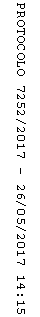 